Cláusulas sustantivas:Verbos de V.E.ED.Los verbos de V.E.E.D son verbos que aparecen en la cláusula mayor/principal y requieren el subjuntivo en la cláusula dependiente cuando hay cambio de sujeto.Voluntad: Se usa verbos de voluntad para intentar mandar, influir o influenciar a otra persona o sus acciones. 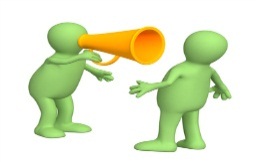 AconsejarDecirDejarDesearEscribirEsperarExigirHacerImpedirInsistir enMandarNecesitarOjaláOponerse aPedirPermitirPreferirProhibirProponerQuererRecomendarRogarSugerirSuplicarEmoción: Se usa verbos de emoción para expresar cómo se siente una persona sobre una situación o acción que hace otro.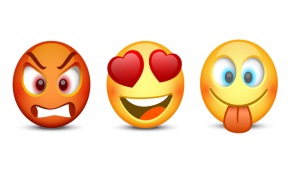 Alegrarse deEncantarEnfadar/EnojarGustarImportarLamentarMolestarSentirSorprenderTemerTener miedo (de)Expresión Impersonal (con valoración personal): Se usa verbos de expresión impersonal con una valoración personal para expresar ideas o generalizaciones pero con la influencia de la opinión personal del hablante. 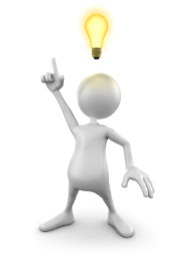 Es absurdoEs buenoEs dudosoEs escandalosoEs extrañoEs importanteEs maloEs mejorEs necesarioEs raroEs ridículoEs sorprendenteEs terribleEs tristeEs una lástimaEs una penaEs urgenteVale la penaDuda: Se usa verbos de duda para expresar posibilidades, duda o incertidumbre sobre situaciones o las acciones de otros. 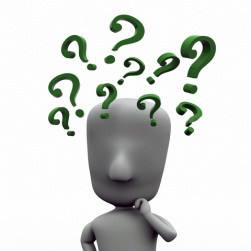 ¿Creer?DudarEs imposibleEs improbableEs poco seguroEs posible / No es posibleEs probable /No es probableNegarNo creerNo es cierto/verdadNo es evidenteNo es seguroNo es verdadNo opinarNo pensarNo saber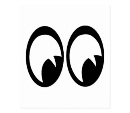 		Cuidado con los verbos de CERTEZA.  Son observaciones de la realidad y requieren el indicativo. CreerEs ciertoEs obvioEs seguroEs verdadEstar seguro/a(s) deNo cabe dudaNo dudarNo hay dudaNo negarOpinarPensarSaber